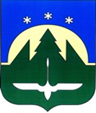 Городской округ Ханты-МансийскХанты-Мансийского автономного округа – ЮгрыДУМА ГОРОДА ХАНТЫ-МАНСИЙСКАРЕШЕНИЕ№ 414-VI РД		                                                         Принято									       27 марта 2020 годаО ходе реализации программы «Комплексное развитие социальной инфраструктуры городского округа город Ханты-Мансийск на 2018-2033 годы» за 2019 годЗаслушав информацию о ходе реализации программы «Комплексное развитие социальной инфраструктуры городского округа город
Ханты-Мансийск на 2018-2033 годы», утвержденной Решением Думы города Ханты-Мансийска от 31 января 2018 года № 224-VI РД, за 2019 год, руководствуясь частью 1 статьи 69 Устава города Ханты-Мансийска, Дума города Ханты-Мансийска РЕШИЛА:Принять к сведению информацию о ходе реализации программы «Комплексное развитие социальной инфраструктуры городского округа город Ханты-Мансийск на 2018-2033 годы» за 2019 год согласно приложению                              к настоящему Решению.Председатель Думыгорода Ханты-Мансийска				 	                   К.Л. Пенчуков          Подписано27 марта 2020 годаПриложение к Решению Думы города Ханты-Мансийска от 27 марта  2020 года № 414-VI РДИнформация о ходе реализации программы «Комплексное развитие социальной инфраструктуры городского округа город Ханты-Мансийск
на 2018-2033 годы» за 2019 годПрограмма «Комплексное развитие социальной инфраструктуры городского округа город Ханты-Мансийск на 2018-2033 годы»                            (далее – Программа) утверждена Решением Думы города Ханты-Мансийска                  от 31 января 2018 года № 224-VI РД. 1.Программа разработана в целях обеспечения:1.1.Безопасности, качества и эффективности использования населением объектов социальной инфраструктуры городского округа город
 Ханты-Мансийск (далее - городской округ, город Ханты-Мансийск).1.2.Доступности объектов социальной инфраструктуры городского округа для населения в соответствии с нормативами градостроительного проектирования.1.3.Сбалансированного перспективного развития социальной инфраструктуры городского округа в соответствии с установленными потребностями в объектах социальной инфраструктуры.1.4.Достижения расчетного уровня обеспеченности населения городского округа услугами в областях, относящихся к вопросам местного значения,                        в соответствии с нормативами градостроительного проектирования.1.5. Эффективности функционирования действующей социальной инфраструктуры города Ханты-Мансийска.1.6. Создания основы для системы управления территориально-пространственным развитием социальной среды, позволяющей координировать инвестиционную и проектно-строительную деятельность, осуществлять градостроительный мониторинг.1.7. Создания условий для организации работ по планировке                                 и межеванию территорий городского округа с учетом размещения объектов здравоохранения, образования, культуры, массового спорта и физкультуры.2.Целевыми показателями развития социальной инфраструктуры являются:2.1.Увеличение уровня фактической обеспеченности дошкольными образовательными организациями с 92,0% до 100% от норматива.2.2.Увеличение уровня фактической обеспеченности общеобразовательными организациями детей с 100% до 133,5% от норматива.3. В целях реализации Программы в 2019 году осуществлены следующие мероприятия:3.1.Строительство объектов образовательных организаций:В рамках данного мероприятия заключено два концессионных соглашения по строительству объектов: «Средняя школа на 1056 учащихся                   в микрорайоне Учхоз города Ханты-Мансийска» мощностью 1056 учащихся, инвестор – общество с ограниченной ответственностью «Школа 2020» (общество с ограниченной ответственностью «Квартал»), «Средняя школа                  на 1725 учащихся в микрорайоне Иртыш-2 города Ханты-Мансийска» мощностью 1725 учащихся, инвестор – общество с ограниченной ответственностью «Школа 1725» (общество с ограниченной ответственностью «Версо-Монолит»).Инвестиционная емкость заключенных соглашений составляет 4 991,63 млн. рублей. Инвесторами разработана проектно-сметная документация, проектные решения школ включают ультрасовременное и энергоэффективное оборудование, что позволит проводить обучение в односменном режиме. 	Функциональное наполнение школ, включающее библиотеки, кинофотостудии, аудитории проектно-исследовательской деятельности, лаборатории науки и технологий, многофункциональные актовые залы, спортивные залы и бассейны помогут развить творческие и интеллектуальные способности детей, укрепить их физическое здоровье. В 2019 году началось строительство объектов, планируемый срок ввода объектов в эксплуатацию 2021 год.3.2.В рамках Адресной инвестиционной программы
Ханты-Мансийского автономного округа – Югры осуществляется строительство объектов образования:3.2.1. «II-я очередь МБОУ СОШ №8 в городе Ханты-Мансийске».Заключен муниципальный контракт № 14 от 10.06.2019 на выполнение строительно-монтажных работ на сумму 643 826,64 тыс. рублей между муниципальным казенным учреждением «Управление капитального строительства города Ханты-Мансийска и обществом с ограниченной ответственностью «Квартал». Планируемый срок ввода объекта в эксплуатацию 2021 год.II-я очередь школы № 8 на 600 учащихся позволит увеличить общее количество учеников до 1100 человек. Номенклатура, компоновка, площади помещений, объемно-пространственные и архитектурно-художественные решения приняты в соответствии с последними изменениями нормативных документов в области архитектурно-строительного проектирования. Учитывая наличие кадетских классов, предусматривается оборудование стрелкового тира. Беспрепятственный переход между корпусами обеспечит теплая отапливаемая галерея на уровне второго этажа. В 2019 году выполнены следующие работы:– установлено ограждение строительной площадки на 100 %;– устройство котлована на 100 %;– выполнено устройство временного электроснабжения;– устройство свайного поля  на 100 %;– бетонное основание под ростверки и ростверки на 70%.3.2.2.«Средняя общеобразовательная школа «Гимназия № 1»                                  в г. Ханты-Мансийске. Блок 2». В 2019 году разработана проектно-сметная документация. Блок 2 на 600 учащихся позволит увеличить количество учащихся до 1150 человек. Функциональный состав учебных помещений создаст комфортные условия для изучения учебных дисциплин, а также дополнительных предметов по выбору обучающихся и дифференциацией по направлениям углубленного изучения предметов. Начало строительства запланировано на 2020 год, планируемый срок ввода объекта в эксплуатацию 2022 год. 3.2.3. «Образовательно-молодежный центр с блоком питания».В 2019 году выполнены проектные работы в рамках муниципального контракта № 24 от 24.09.2019 с муниципальным дорожно-эксплуатационным предприятием муниципального образования город Ханты-Мансийск, стоимостью 13 870,0 тыс. рублей. Заключение государственной экспертизы выдано 25.12.2019. Проектом предусмотрено создание многофункционального центра, который соответствует функциональным требованиям, обеспечивающим возможность для оказания услуг и проведения мероприятий, направленных                   на развитие молодежи.В 2020 году началось строительство объекта в рамках заключенного муниципального контракта № 3 от 11.02.2020 между муниципальным казенным учреждением «Управление капитального строительства города                              Ханты-Мансийска и Обществом с ограниченной ответственностью «Квартал» стоимостью 692 895,3 тыс. рублей сроком выполнения работ до 30.06.2020.3.2.4. «Детский сад в районе СУ-967 на 300 мест».Проведено обследование технического состояния объекта незавершенного строительства и инженерных сетей. По результатам обследования в 2019 году заключен муниципальный контракт № 21                                от 09.09.2019 с обществом с ограниченной ответственностью «Адепт-Проект» на выполнение работ по корректировке проектно-сметной документации объекта «Детский сад, район СУ-967 в г. Ханты-Мансийске» стоимостью 10 000,0 тыс. рублей сроком до 01.02.2021.